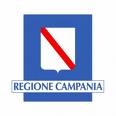 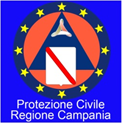 Da:A:BOLLETTINO METEOROLOGICO REGIONALElunedì 06 novembre 2023 emissione ore 10:45ESAME SINOTTICOCorrenti umide determinano locale instabilità soprattutto sulle regioni tirreniche. Domani, intensificazione dei fenomeni al Centro, su Campania settentrionale e Puglia. Mercoledì, l’instabilità interesserà prevalentemente le regioni meridionali-PREVISIONE PER OGGI, LUNEDÌ 06 NOVEMBRE 2023Cielo irregolarmente nuvoloso o velato con nuvolosità in aumento dal pomeriggio-sera ma con scarse probabilità di precipitazioni. I venti spireranno deboli o localmente moderati dai quadranti occidentali. Il mare si presenterà molto mosso, con moto ondoso in attenuazione. Le temperature saranno stazionarie o in lieve aumento.PREVISIONE PER DOMANI, MARTEDÌ 07 NOVEMBRE 2023Cielo molto nuvoloso con locali precipitazioni, in intensificazione dalla mattinata quando assumeranno anche carattere di moderato rovescio o temporale, sul settore settentrionale della regione. I venti spireranno deboli prevalentemente sud-occidentali con locali rinforzi. Il mare si presenterà generalmente mosso. Le temperature aumenteranno nei valori minimi e diminuiranno in quelli massimi. La visibilità risulterà localmente ridotta sulle zone montuose e nelle precipitazioni più intense.PREVISIONE PER DOPODOMANI, MERCOLEDÌ 08 NOVEMBRE 2023Cielo molto nuvoloso con locali precipitazioni, anche a carattere di rovescio o temporale; schiarite dal pomeriggio. I venti spireranno deboli variabili con locali rinforzi. Il mare si presenterà generalmente mosso. Le temperature subiranno una lieve diminuzione. La visibilità risulterà localmente ridotta sulle zone montuose e nelle precipitazioni più intense.Elaborazioni su dati: CFD Campania - ECMWF - USAM CNMCA Legenda Zone di allerta meteo:Zona 1: Piana campana, Napoli, Isole, Area Vesuviana; Zona 2: Alto Volturno e Matese; Zona 3: Penisola sorrentino-amalfitana, Monti di Sarno e Monti Picentini; Zona 4: Alta Irpinia e Sannio; Zona 5: Tusciano e Alto Sele; Zona 6: Piana Sele e Alto Cilento; Zona 7: Tanagro; Zona 8: Basso Cilento.	L'operatore previsionale(Dott.ssa Francesca Napoli)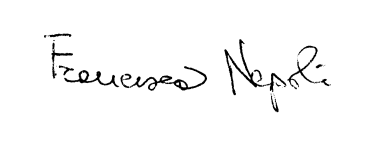 Avvertenze:In considerazione di quanto indicato nel bollettino previsionale della giornata odierna, si raccomanda:Al verificarsi dei fenomeni, di controllare il regolare funzionamento del reticolo idrografico e dei sistemi di raccolta e allontanamento delle acque piovane Di prestare attenzione a tutte le strutture soggette alle sollecitazioni dei venti (pali della pubblica illuminazione, strutture provvisorie, gazebo, ecc.) e le aree alberate del verde pubblico.Agli Enti con competenza in ambito marittimo e ai Sindaci dei comuni costieri e delle isole, di prestare particolare attenzione alle coste e alle marine esposte al moto ondoso nonché ai mezzi in navigazione.Rischio idraulico e idrogeologico per gli aspetti di protezione civile:Livello di criticità:Fenomeni poco significativi prevedibili su tutte le zone di allerta.Livello di allerta:Codice colore verde su tutte le zone di allerta.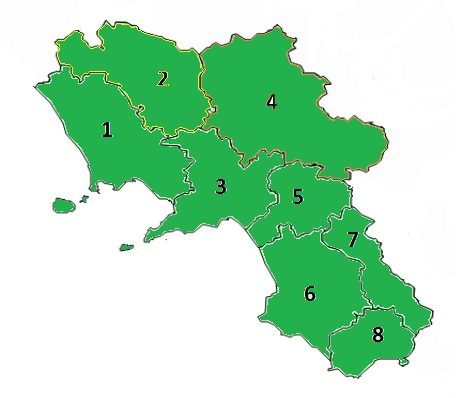 Giunta Regionale della CampaniaDirezione Generale 18 - Lavori Pubblici e Protezione Civile STAFF Protezione Civile Emergenza e Post-EmergenzaDalle ore 09:00 e fino alle ore 23:59 di domani martedì  07 novembre 2023 Rischio idraulico e idrogeologico per gli aspetti di protezione civileLivello di criticità: Ordinaria per rischio idrogeologico localizzato sulle zone di allerta 1, 2, 3, 4 e 5. Fenomeni poco significativi sulle zone di allerta 6, 7 e 8.Livello di allerta: Codice colore giallo sulle zone di allerta 1, 2, 3, 4 e 5.Codice colore verde sulle zone di allerta 6, 7 e 8.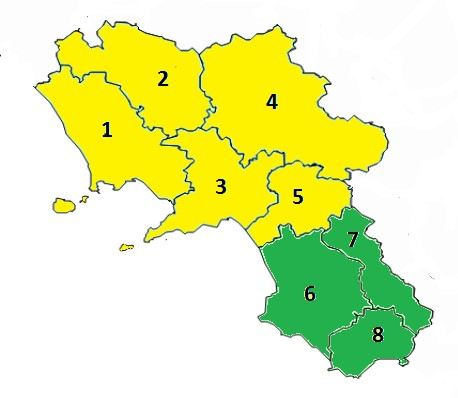   Seguirà avviso regionale di allerta per previste condizioni meteorologiche avverse ai fini di protezione civile, valido dalle ore 09:00 e fino alle ore 23:59 di domani martedì 07 novembre 2023.   I bollettini e gli avvisi meteo sono accessibili e consultabili al seguente indirizzo Web: http://bollettinimeteo.regione.campania.it/                 Il Responsabile di S.O.R.U.             Dott. Silvio De Angelis                   firma autografa omessa ai sensi                 art. 3, C. 2 D. Lgs 12.02.1993 n.39                                                                                                                                                                                              Il Dirigente                                                                                                                                                          Dott.ssa Claudia Campobasso                                                                                                                                                                                firma autografa omessa ai sensi                                                                                                                                                                           art. 3, C. 2 D. Lgs 12.02.1993 n.39                              Oggetto: BOLLETTINO PREVISIONALE DELLE CONDIZIONI                    METEOROLOGICHE PER LA REGIONE CAMPANIA         VALIDO PER I GIORNI 06, 07 e 08 NOVEMBRE 2023S.O.R.U. - Sala Operativa Regionale unificata di Protezione CivilePrefetture di Av – Bn – Ce – Na – SaCittà Metropolitana di NapoliAmministrazioni Provinciali di Av – Bn – Ce – SaSindaci dei comuni della regione CampaniaD.G. e Uffici Regionali – Unità Di Crisi – Sanità – C.O.R.E.Autorità di BacinoConsorzi di Bonifica della Regione CampaniaComunità Montane della regione CampaniaDirezione regionale e Comandi Provinciali VV. F.Comando regione carabinieri forestale CampaniaCapitanerie di PortoMIT – Direzione Generale per le dighe e le infrastrutture idriche - ROMAEnti gestori sistemi di trasporto e reti ferroviariep.c. Dipartimento della Protezione CivileN° PAGINE COMPRESA LA PRESENTE: 4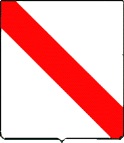 REGIONE CAMPANIADIREZIONE GENERALE PER I LAVORI PUBBLICI E LA PROTEZIONE CIVILECENTRO FUNZIONALE MULTIRISCHI - AREA METEOROLOGICAcentrofunzionale@regione.campania.itCentro Direzionale, Isola C3 - tel. 0812323111/806 - fax 0812323851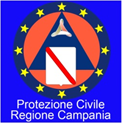 ZonaStato del cielo e precipitazioni1Cielo irregolarmente nuvoloso o velato con nuvolosità in aumento dal pomeriggio-sera ma con scarse probabilità di precipitazioni. 2Cielo irregolarmente nuvoloso o velato con nuvolosità in aumento dal pomeriggio-sera ma con scarse probabilità di precipitazioni. 3Cielo irregolarmente nuvoloso o velato con nuvolosità in aumento dal pomeriggio-sera ma con scarse probabilità di precipitazioni. 4Cielo irregolarmente nuvoloso o velato con nuvolosità in aumento dal pomeriggio-sera ma con scarse probabilità di precipitazioni. 5Cielo irregolarmente nuvoloso o velato con nuvolosità in aumento dal pomeriggio-sera ma con scarse probabilità di precipitazioni. 6Cielo irregolarmente nuvoloso o velato con nuvolosità in aumento dal pomeriggio-sera ma con scarse probabilità di precipitazioni. 7Cielo irregolarmente nuvoloso o velato con nuvolosità in aumento dal pomeriggio-sera ma con scarse probabilità di precipitazioni. 8Cielo irregolarmente nuvoloso o velato con nuvolosità in aumento dal pomeriggio-sera ma con scarse probabilità di precipitazioni. ZonaStato del cielo e precipitazioni1Cielo molto nuvoloso con locali precipitazioni, dalla mattinata anche a carattere di moderato rovescio o temporale.2Cielo molto nuvoloso con locali precipitazioni, dalla mattinata anche a carattere di moderato rovescio o temporale.3Cielo molto nuvoloso con locali precipitazioni, dalla mattinata anche a carattere di moderato rovescio o temporale.4Cielo molto nuvoloso con locali precipitazioni, dalla mattinata anche a carattere di moderato rovescio o temporale.5Cielo molto nuvoloso con locali precipitazioni, dalla mattinata anche a carattere di moderato rovescio o temporale.6Cielo molto nuvoloso con isolate precipitazioni, in intensificazione nella seconda parte della giornata.7Cielo molto nuvoloso con isolate precipitazioni, in intensificazione nella seconda parte della giornata.8Cielo molto nuvoloso con isolate precipitazioni, in intensificazione nella seconda parte della giornata.ZonaStato del cielo e precipitazioni1Cielo molto nuvoloso con locali precipitazioni, anche a carattere di rovescio o temporale; schiarite dal pomeriggio. 2Cielo molto nuvoloso con locali precipitazioni, anche a carattere di rovescio o temporale; schiarite dal pomeriggio. 3Cielo molto nuvoloso con locali precipitazioni, anche a carattere di rovescio o temporale; schiarite dal pomeriggio. 4Cielo molto nuvoloso con locali precipitazioni, anche a carattere di rovescio o temporale; schiarite dal pomeriggio. 5Cielo molto nuvoloso con locali precipitazioni, anche a carattere di rovescio o temporale; schiarite dal pomeriggio. 6Cielo molto nuvoloso con locali precipitazioni, anche a carattere di rovescio o temporale; schiarite dal pomeriggio. 7Cielo molto nuvoloso con locali precipitazioni, anche a carattere di rovescio o temporale; schiarite dal pomeriggio. 8Cielo molto nuvoloso con locali precipitazioni, anche a carattere di rovescio o temporale; schiarite dal pomeriggio. 